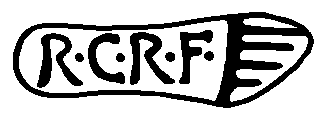 First circular30th Congress of the Rei Cretariae Romanae Fautores “New Perspectives on Roman Pottery: Regional Patterns in a Global Empire”Lisbon, Portugal, 25th September – 2nd October 2016Dear Fautores, Friends and Colleagues:It is our great honor to invite you to participate in the 30th Congress of the Rei Cretariae Romanae Fautores, to be held in Lisbon, Portugal, from the 25th September until the 2nd October 2016. The Conference will be organized by UNIARQ, the Center for Archaeology, University of Lisbon (Faculty of Letters) with the collaboration of the Directorate General for Cultural Heritage and the National Archaeology Museum.The RCRF seeks to promote research and communication on all forms of Roman pottery, including lamps. In this Congress, we would like to propose a reflection on the different regional consumption patterns of various categories of Roman pottery.Participation is open to every scholar, not only to members of the RCRF (max. 180 participants, with priority given to Fautores, in order of application). Arrivals are expected on Sunday (25th September) with a welcoming session in the late afternoon in the National Archaeology Museum, in the Belém monumental area. The congress sessions will take place in the University of Lisbon (Faculty of Letters), and in the National Archaeology Museum. A one-day trip to the Roman ruins at Tróia is also planned. Several pottery displays/exhibitions of Roman pottery from Roman sites in Portugal will also be arranged.The length of lectures is restricted to 15 minutes. As the number of lectures is limited, we ask you to prepare a poster instead of lecture whenever possible. There will be sufficient space and time for posters (in A0 format). Each participant should give no more than one lecture or poster. We ask you to offer papers in conformity with the theme of the congress, although papers on other topics may also be accepted. Participants are kindly encouraged to use PowerPoint presentations. The congress languages will be English, Italian, French, German and Spanish.A post-Congress tour (optional) will take us to the Ruins and Museum of the Roman town of Conimbriga (Saturday, 1st October), and a walking tour of Roman Lisbon will also take place on Sunday. For those participating in the post-Congress tour departure will be on Sunday (2nd October, late afternoon).Lisbon can be easily reached by plane, train and/or bus. Hotel accommodation details will be provided on the Congress website (http://www.rcrflisbon2016.letras.ulisboa.pt). If you wish to participate, please complete the registration form that accompanies this announcement and send it via e-mail or air mail to the permanent contact address before 15 December 2015.Financial support in the form of a small number of grants will be available from the RCRF Trust in order to help those who would otherwise be prevented by financial hardship from attending the congress. Grants could cover congress fee, accommodation or travel costs.The Congress fee is expected to be 240 Euros and includes: access to opening ceremony and welcome reception, access to National Museum and Tróia ruins, access to closing ceremony, access to all scientific sessions and poster displays, access to exhibition and pottery displays, congress kit, coffee breaks, lunch or dinner once a day, excursions.The fee does not include: Travel expenses, accommodation, post-congress tour, receipt of the published Acta.A second circular with further details will be forwarded in February 2016 only to those who are registered.Please copy this circular and pass it on to any interested colleagues and students or display it.Catarina ViegasGeneral Information: Key Dates:Start Date: 25th September 2016End Date: 2nd October 2016Post Congress Tour Date: 1st-2nd October 2016Provisional registration Deadline: 15th December 2015Second circular: February 2016Abstract Submission Deadline: 15th June 2016Poster Submission Deadline: 15th July 2016Manuscript Submission Deadline (for publication): 31st December 2016Address:Catarina Viegas30th RCRF Congress Lisbon 2016UNIARQ – Centro de Arqueologia da Universidade de LisboaFaculdade de Letras de LisboaAlameda da Universidade1600-214 LisboaPortugalemail address: RCRFLisbon2016@letras.ulisboa.ptwebsite: http://www.rcrflisbon2016.letras.ulisboa.pt